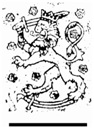 Viite	Asia	Hallitusohjelman mukaan toteutetaan parlamentaarinen jatkuvan oppimisen uudistus, jolla vastataan läpi elämän jatkuvaan tarpeeseen kehittää ja uudistaa omaa osaamista. Kokonaistarkastelussa otetaan huomioon koko koulutuspolun koulutuksen tarjonnan ja rahoituksen, sosiaaliturvan, muutosturvan, työttömyysturvan, omaehtoisen ja työvoimapoliittisen koulutuksen sekä osaamisen tunnistamisen niveltäminen uuteen järjestelmään. Uudistus toteutetaan kolmikantaisena yhteistyönä yhdessä koulutuksen järjestäjien kanssa.Hallituksen jatkuvaa oppimista koskevien linjausten toteuttamista varten opetus- ja kulttuuriministeriö asettaa Jatkuvan oppimisen uudistus –hankkeen. Hanketta ohjaa parlamentaarinen jatkuvan oppimisen uudistusryhmä. Työtä tukemaan asetetaan laaja-alainen seurantaryhmä.Valtioneuvostossa uudistusta johtaa osaamisen, sivistyksen ja innovaatioiden ministerityöryhmä.  ToimikausiJatkuvan oppimisen uudistusryhmän ja seurantaryhmän toimikausi on 1.9.2019–31.12.2020. Tehtävät Tehtävänä on valmistella ehdotukset seuraavien hallitusohjelman linjausten toteuttamiseksi: Eri koulutusasteiden toimintaa, ohjausta ja rahoitusta kehitetään siten, että syntyy kattava tarjonta työelämälähtöisiä, monimuotoisia koulutuskokonaisuuksia. Laaditaan kansalliset osaamisen tunnistamisen ja tunnustamisen periaatteet. Luodaan kattavat elinikäisen ohjauksen palvelut, jotta kaikilla on yhdenvertaiset mahdollisuudet jatkuvaan oppimiseen ja jotta osaamisen kehittämistä ohjataan yksilön ja yhteiskunnan kannalta strategisesti. Ohjauksen avulla tuetaan myös aliedustettujen ryhmien osallistumista jatkuvaan oppimiseen. Erityisenä haasteena tunnistetaan, että työn murros ja digitalisaatio muuttavat eniten matalamman koulutustason vaativia töitä, joka korostaa uudelleenkoulutusta ryhmissä, jotka nykyisin osallistuvat vähän aikuiskoulutukseen. Kehitetään korkeakoulujärjestelmää oppijan ja jatkuvan oppimisen alustaksi. Eri statuksella toimivat oppijat – tutkinto-opiskelijat, elinikäiset oppijat ja opiskelupaikkaa vailla olevat – voisivat opiskella joustavasti kaikkien Suomen korkeakoulujen tarjonnasta organisaatiorajoista ja maantieteellisistä rajoituksista riippumatta. Painotetaan korkeakoulujen ohjausta ja rahoitusta siten, että se kannustaa avaamaan koulutustarjontaansa mahdollisimman laajasti muillekin kuin omille tutkinto-opiskelijoille sekä järjestämään opetusta yhteistyössä korkeakoulujen kesken. Kehitetään rakennemuutoksen ennakointia. Kiinnitetään erityistä huomiota aloihin, joihin kohdistuu muutospaineita teknologian kehityksen ja ilmastonmuutoksen seurauksena. Muutosturvaa kehitetään parantamaan työntekijöiden osaamista ja työllistymistä. Kehitetään opintovapaata ja mahdollistetaan sen yhä laajempi käyttö aikuiskoulutustukea kehittäen. Aikuiskoulutustuki uudistetaan tukemaan työn ja opiskelun yhteensovittamista. Lisätään työelämässä muunto-, täydennys- ja erikoistumiskoulutuksia. Tavoitteena on jatkuvan oppimisen edistäminen, työntekijöiden työsuhdeturvan parantaminen, aikuisten puuttuvien perustaitojen vahvistaminen sekä eri alueiden ja toimialojen työvoimatarpeeseen vastaaminen.Kehitetään yksilöiden erilaisten tarpeiden pohjalta uusia kustannustehokkaita palvelumuotoja. Tarjotaan yksilöityjä koulutuskokonaisuuksia esimerkiksi toisen asteen ja vapaan sivistystyön oppilaitoksissa mahdollistamalla myös ammatilliset näyttötutkinnot. Erityisenä painopisteenä otetaan huomioon vähän koulutetut, uudelleenkoulutettavat työttömät ja työttömyysuhan alla olevat. Parannetaan työttömien mahdollisuuksia opiskella sivutoimisesti työnhaun ohessa. Selvitetään mahdollisuudet laajentaa työllisyysrahaston tehtäviä tukemaan nykyistä laajemmin aikuisten osaamisen kehittämistä ja työkyvyn ylläpitämistä. OrganisointiJatkuvan oppimisen uudistusryhmä Opetusministeri Li Andersson, puheenjohtajaTyöministeri Timo Harakka, varapuheenjohtaja Tiede- ja kulttuuriministeri Hanna Kosonen, varapuheenjohtajaxxx, Suomen Keskustaxxx, Perussuomalaisetxxx, Kansallinen Kokoomusxxx, Suomen Sosiaalidemokraattinen Puoluexxx, Vihreä Liittoxxx, Vasemmistoliittoxxx, Suomen ruotsalainen kansanpuoluexxx, Suomen Kristillisdemokraatit (KD)xxx, Liike NytPysyvinä asiantuntijoina opetus- ja kulttuuriministeriön, työ- ja elinkeinoministeriön, valtiovarainministeriön ja sosiaali- ja terveysministeriön kansliapäälliköt.Parlamentaarisen ryhmän tukena toimi ryhmä, johon työmarkkinajärjestöt nimeävät edustajansa. Tarkoitus on, että Sitra fasilitoi jatkuvan oppimisen uudistusryhmän työtä.Jatkuvan oppimisen seurantaryhmä xxx, opetus- ja kulttuuriministeriö, puheenjohtaja xxx, työ- ja elinkeinoministeriö, varapuheenjohtajaxxx, Akava ryxxx, Elinkeinoelämän Keskusliitto ryxxx, Kirkkohallitus/Kirkon työmarkkinalaitosxxx, KT Kuntatyönantajatxxx, Suomen Ammattiliittojen Keskusjärjestö SAK ryxxx, Suomen Yrittäjät ryxxx, Toimihenkilökeskusjärjestö STTK ryxxx, valtiovarainministeriö/Valtion työmarkkinalaitosxxx, Ammattikorkeakoulujen rehtorineuvosto ARENE ryxxx, Ammattiosaamisen kehittämisyhdistys AMKE ryxxx, ELY-keskusxxx, TE-toimistoxxx, Suomen Rehtorit ryxxx, Suomen yliopistojen rehtorineuvosto UNIFI ryxxx, Finlands Svenska Lärarförbund (FSL)xxx, Vapaa Sivistystyö ryxxx, Suomen Lukiolaisten Liitto ryxxx, Suomen Ammattiin Opiskelevien Liitto - SAKKI ryxxx, Suomen Opiskelija-Allianssi - OSKU ryxxx, Suomen ylioppilaskuntien liitto (SYL) ryxxx, Suomen opiskelijakuntien liitto - SAMOK ryxxx, Finlands Svenska Skolungdomsförbund, FSSxxx, Suomen Kuntaliitto ryxxx, Opetusalan Ammattijärjestö OAJ ryxxx, Sivistystyönantajatxxx, Saamelaiskäräjätxxx, Opetushallitusxxx, oikeusministeriöxxx, sisäministeriöxxx, sosiaali- ja terveysministeriöxxx, työ- ja elinkeinoministeriöxxx, valtiovarainministeriöxxx, opetus- ja kulttuuriministeriöSeurantaryhmällä voi olla alatyöryhmiä. AikatauluJatkuvan oppimisen uudistusryhmän tulee laatia esityksensä 31.12.2020 mennessä. KustannuksetHankkeen kulut maksetaan talousarviotililtä 29.01.01. Matkakulujen osalta toimitaan valtion matkustussäännön ohjeiden mukaisesti.